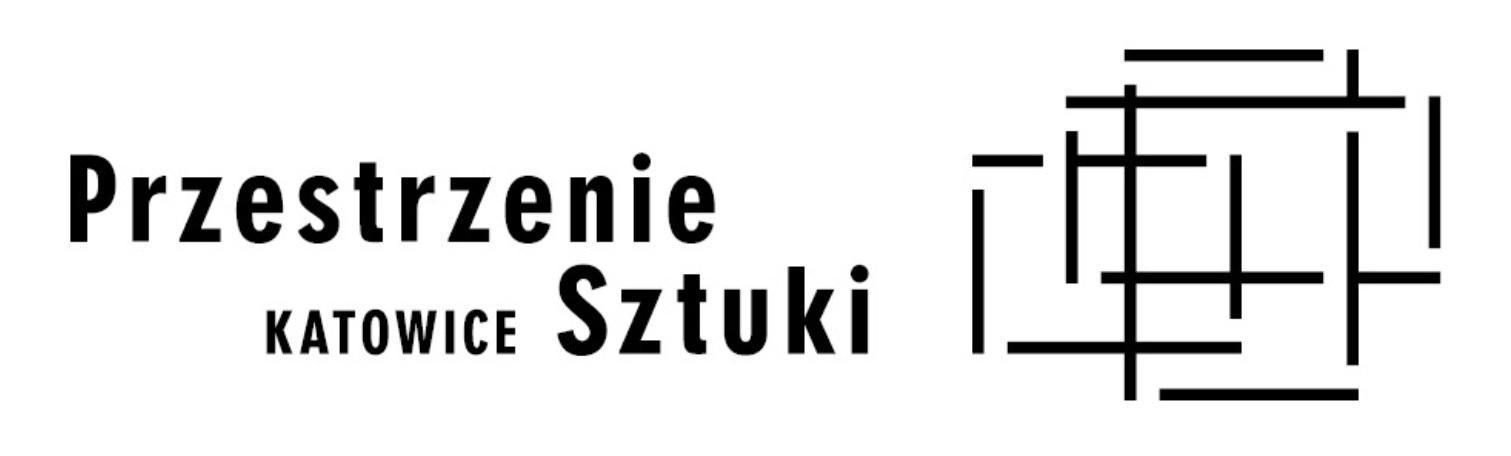 OTWARTY NABÓR UZUPEŁNIAJĄCYNA KONCEPCJĘ CHOREOGRAFICZNĄ SPEKTAKLU DUŻEGO FORMATU - PRZESTRZENIE SZTUKI 2023 FORMULARZ APLIKACYJNY 1. Imię i nazwisko aplikującego: 2. Data urodzenia aplikującego:3. Numer telefonu: 4. Adres e-mail:5. CV aplikującego:6. Opis projektu  (max. 3000 znaków)7. Przewidywana ilość tancerzy biorąca udział w spektaklu: 8.Link do filmu (1-2 minuty) w którym przedstawiony zostanie sposób realizacji spektaklu i swoje inspiracje tematem: 9. Inne źródła finansowania (jeśli są): 